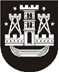 KLAIPĖDOS MIESTO SAVIVALDYBĖS TARYBASPRENDIMASDĖL ATLEIDIMO NUO VALSTYBINĖS ŽEMĖS NUOMOS MOKESČIO MOKĖJIMO2021 m. rugsėjo 30 d. Nr. T2-205KlaipėdaVadovaudamasi Lietuvos Respublikos vietos savivaldos įstatymo 16 straipsnio 2 dalies 18 punktu ir Lietuvos Respublikos Vyriausybės 2002 m. lapkričio 19 d. nutarimo Nr. 1798 „Dėl nuomos mokesčio už valstybinę žemę“ 1.8 papunkčiu, Klaipėdos miesto savivaldybės taryba nusprendžia:1. Atleisti savivaldybės biudžeto sąskaita biudžetines įstaigas, kurių steigėja ir savininkė yra Klaipėdos miesto savivaldybės taryba, sudariusias žemės nuomos sutartis prie pastatų ar patalpų, suteiktų arba perduotų savivaldybės funkcijoms vykdyti, nuo 100 proc. valstybinės žemės nuomos mokesčio mokėjimo.2. Nustatyti, kad:2.1. biudžetinės įstaigos, pasinaudodamos šiuo sprendimu patvirtintomis lengvatomis, netenka teisės į tam pačiam mokesčio objektui galimas žemės nuomos mokesčių lengvatas už einamuosius metus, kurios yra teikiamos vadovaujantis kitais Klaipėdos miesto savivaldybės tarybos patvirtintais sprendimais;2.2. šiuo sprendimu patvirtintos lengvatos netaikomos, kai išnuomotas valstybinės žemės sklypas naudojamas nekilnojamajam turtui, kuris einamaisiais metais pripažintas apleistu ar neprižiūrimu nekilnojamuoju turtu, eksploatuoti ir žemei, kuri einamaisiais metais įtraukta į Nenaudojamų kitos paskirties žemės sklypų Klaipėdos mieste sąrašą.3. Skelbti šį sprendimą Teisės aktų registre ir Klaipėdos miesto savivaldybės interneto svetainėje.Savivaldybės mero pavaduotojasArvydas Cesiulis